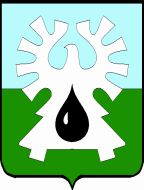 ГОРОДСКОЙ ОКРУГ УРАЙХанты-Мансийского автономного округа - ЮгрыАДМИНИСТРАЦИЯ ГОРОДА УРАЙПОСТАНОВЛЕНИЕот                                                                                                                           №Об утверждении программы профилактики рисков причинения вреда (ущерба) охраняемым законом ценностям при осуществлении муниципального контроля на автомобильном транспорте, городском наземном электрическом транспорте и в дорожном хозяйстве в границах города Урай на 2024 год В соответствии со статьей 44 Федерального закона от 31.07.2020 №248-ФЗ «О государственном контроле (надзоре) и муниципальном контроле в Российской Федерации», постановлением Правительства Российской Федерации от 25.06.2021 №990 «Об утверждении Правил разработки и утверждения контрольными (надзорными) органами программы профилактики рисков причинения вреда (ущерба) охраняемым законом ценностям»:1. Утвердить программу профилактики рисков  причинения вреда (ущерба) охраняемым законом ценностям при осуществлении муниципального контроля на автомобильном транспорте, городском наземном электрическом транспорте и в дорожном хозяйстве в границах города Урай на 2024 год согласно приложению.2. Отделу муниципального контроля администрации города Урай (В.А.Иванов), отделу дорожного хозяйства и транспорта администрации города Урай (В.В. Покровский) в соответствии с компетенцией обеспечить выполнение программы профилактики рисков  причинения вреда (ущерба) охраняемым законом ценностям при осуществлении муниципального контроля на автомобильном транспорте, городском наземном электрическом транспорте и в дорожном хозяйстве в границах города Урай на 2024 год.3. Опубликовать постановление в газете «Знамя» и разместить на официальном сайте органов местного самоуправления города Урай в информационно-телекоммуникационной сети «Интернет».4. Контроль за выполнением  постановления оставляю за собой.Глава города Урай                                                                                                   Т.Р. Закирзянов   Приложение к постановлениюадминистрации города Урай                                                                                          от _______________ №_______ПРОГРАММАПРОФИЛАКТИКИ РИСКОВ  ПРИЧИНЕНИЯ ВРЕДА (УЩЕРБА) ОХРАНЯЕМЫМ ЗАКОНОМ ЦЕННОСТЯМ ПРИ ОСУЩЕСТВЛЕНИИ МУНИЦИПАЛЬНОГО КОНТРОЛЯ НА АВТОМОБИЛЬНОМ ТРАНСПОРТЕ, ГОРОДСКОМ НАЗЕМНОМ ЭЛЕКТРИЧЕСКОМ ТРАНСПОРТЕ И В ДОРОЖНОМ ХОЗЯЙСТВЕ В ГРАНИЦАХ ГОРОДА УРАЙ НА 2024 ГОД (ДАЛЕЕ - ПРОГРАММА)ПАСПОРТРаздел 1. Анализ текущего состояния осуществления вида контроля, описание текущего развития профилактической деятельности контрольного (надзорного) органа, характеристика проблем, на решение которых направлена программа 1.1. Решением Думы города Урай от 30.08.2021 №66 утверждено Положение о муниципальном контроле на автомобильном транспорте, городском наземном электрическом транспорте и в дорожном хозяйстве в границах города Урай (далее – Положение). Положение разработано в соответствии с Федеральным законом №248-ФЗ.1.2. Предметом муниципального контроля является соблюдение юридическими лицами, индивидуальными предпринимателями, гражданами (далее – контролируемые лица) обязательных требований, установленных федеральными законами и иными нормативными правовыми актами Российской Федерации, законами и иными нормативными правовыми актами Ханты-Мансийского автономного округа - Югры, муниципальными нормативными правовыми актами города Урай, международными договорами Российской Федерации, актами, составляющими право Евразийского экономического союза, в сфере автомобильного транспорта и городского наземного электрического транспорта, автомобильных дорог, дорожной деятельности в части сохранности автомобильных дорог, международных автомобильных перевозок (далее - обязательные требования):1) в области автомобильных дорог и дорожной деятельности, установленных в отношении автомобильных дорог местного значения:а) к эксплуатации объектов дорожного сервиса, размещенных в полосах отвода и (или) придорожных полосах автомобильных дорог общего пользования;б) к осуществлению работ по капитальному ремонту, ремонту и содержанию автомобильных дорог общего пользования и искусственных дорожных сооружений на них (включая требования к дорожно-строительным материалам и изделиям) в части обеспечения сохранности автомобильных дорог;2) установленных в отношении перевозок по муниципальным маршрутам регулярных перевозок, не относящихся к предмету федерального государственного контроля (надзора) на автомобильном транспорте, городском наземном электрическом транспорте и в дорожном хозяйстве в области организации регулярных перевозок.1.3. Муниципальный контроль осуществляется администрацией города Урай (далее – контрольный орган). Уполномоченным органом администрации города Урай по вопросам осуществления муниципального контроля является отдел муниципального контроля администрации города Урай (далее - уполномоченный орган). Координация деятельности в сфере осуществления муниципального контроля возлагается на главу города Урай. Должностным лицом администрации города Урай, уполномоченным на принятие решений о проведении контрольных (надзорных) мероприятий, является глава города Урай.Уполномоченными на осуществление муниципального контроля от имени администрации города Урай должностными лицами являются муниципальные инспекторы по осуществлению муниципального контроля на автомобильном транспорте, городском наземном электрическом транспорте и в дорожном хозяйстве в границах города Урай (далее - муниципальные инспекторы):1) начальник отдела муниципального контроля администрации города Урай;2) начальник отдела дорожного хозяйства и транспорта администрации города Урай;3) главный специалист отдела дорожного хозяйства и транспорта администрации города Урай.1.4. Ответственными за выполнение мероприятий, направленных на профилактику нарушений обязательных требований, являются муниципальные инспекторы. 1.5. Объектами муниципального контроля являются:1) деятельность, действия (бездействие) контролируемых лиц, в рамках которых должны соблюдаться обязательные требования, в том числе предъявляемые к контролируемым лицам, осуществляющим деятельность, действия (бездействие);2) здания, помещения, сооружения, линейные объекты, территории, оборудование, устройства, предметы и другие объекты, которыми контролируемые лица владеют и (или) пользуются и к которым предъявляются обязательные требования.1.6. При осуществлении муниципального контроля могут проводиться следующие виды профилактических мероприятий:1) информирование;2) объявление предостережения;3) консультирование.1.7. Профилактика рисков причинения вреда (ущерба) охраняемым законом ценностям направлена на достижение следующих основных целей:1) стимулирование добросовестного соблюдения обязательных требований всеми контролируемыми лицами;2) устранение условий, причин и факторов, способных привести к нарушениям обязательных требований и (или) причинению вреда (ущерба) охраняемым законом ценностям;3) создание условий для доведения обязательных требований до контролируемых лиц, повышение информированности о способах их соблюдения.1.8. Ожидаемый результат программы: 1) снижение рисков причинения вреда охраняемым законом ценностям;2) увеличение доли законопослушных подконтрольных субъектов - развитие системы профилактических мероприятий контрольного органа;3) разработка и внедрение технологий профилактической работы внутри контрольного органа;4) разработка образцов эффективного, законопослушного поведения подконтрольных субъектов;5) обеспечение квалифицированной профилактической работы должностных лиц контрольного органа;6) повышение прозрачности деятельности контрольного органа;7) уменьшение административной нагрузки на подконтрольных субъектов;8) повышение уровня правовой грамотности подконтрольных субъектов;9) обеспечение единообразия понимания предмета контроля подконтрольными субъектами;10) мотивация подконтрольных субъектов к добросовестному поведению.1.9. В 2023 году проверки в рамках муниципального контроля не проводились в связи с отсутствием оснований для проведения внеплановых проверок, предусмотренных постановлением Правительства Российской Федерации от 10.03.2022 №336 «Об особенностях организации и осуществления государственного контроля (надзора), муниципального контроля».1.9.1. Мероприятия по контролю без взаимодействия с контролируемыми лицами, проведенные в 2023 году:1.9.2. Профилактика нарушений в рамках осуществления муниципального контроля, проводимая в 2023 году: Раздел 2. Цели и задачи реализации программы2.1. Цели реализации программы:1) предотвращение рисков причинения вреда охраняемым законом ценностям в подконтрольной сфере общественных отношений;2) предупреждение нарушений обязательных требований (снижение числа нарушений обязательных требований), включая устранение причин, факторов и условий, способствующих возможному нарушению обязательных требований;3) создание инфраструктуры профилактики рисков причинения вреда охраняемым законом ценностям;4) повышение прозрачности системы муниципального контроля.2.2. Задачи реализации программы:1) формирование единого понимания обязательных требований в соответствующей сфере у всех участников контрольной деятельности;2) выявление причин, факторов и условий, способствующих причинению вреда охраняемым законом ценностям и нарушению обязательных требований, определение способов устранения или снижения рисков их возникновения;3) устранение причин, факторов и условий, способствующих возможному причинению вреда охраняемым законом ценностям и нарушению обязательных требований;4) повышение квалификации кадрового состава контрольных органов;5) создание системы консультирования контролируемых лиц, в том числе с использованием современных информационно-телекоммуникационных технологий.Раздел 3. Перечень профилактических мероприятий, сроки (периодичность) их проведенияРаздел 4. Показатели результативности и эффективности программы Реализация программы способствует:1) увеличению доли контролируемых лиц, соблюдающих обязательные требования;2) развитию системы профилактических мероприятий, проводимых контрольным органом.По окончании года контрольный орган подводит итоги реализации программы, размещая отчёт на официальном сайте органов местного самоуправления города Урай в информационно-телекоммуникационной сети «Интернет» не позднее февраля года, следующего за отчетным.Наименование программыПрограмма профилактики рисков причинения вреда (ущерба) охраняемым законом ценностям при осуществлении муниципального контроля на автомобильном транспорте, городском наземном электрическом транспорте и в дорожном хозяйстве в границах города УрайПравовые основания разработки программы1) Федеральный закон от 31.07.2020 №248-ФЗ «О государственном контроле (надзоре) и муниципальном контроле в Российской Федерации» (далее - Федеральный закон №248-ФЗ);2) постановление Правительства Российской Федерации от 25.06.2021 №990 «Об утверждении Правил разработки и утверждения контрольными (надзорными) органами программы профилактики рисков причинения вреда (ущерба) охраняемым законом ценностям»Разработчик программыОтдел муниципального контроля администрации города Урайпроведено мероприятий 0Консультирование всего- по вопросу организации и осуществления муниципального контроля;- по вопросу порядка осуществления профилактических, контрольных (надзорных) мероприятий).000выдано предостережений, из них:- поступило возражений,из них:- удовлетворено 000№ п/пВид профилактического мероприятияСрок (периодичность) проведенияИнформирование.Осуществляется посредством размещения на официальном сайте органов местного самоуправления города Урай в информационно-телекоммуникационной сети «Интернет», в средствах массовой информации города Урай, через личные кабинеты контролируемых лиц в государственных информационных системах (при их наличии) и в иных формах, позволяющих довести информацию до широкого круга лиц следующих сведений:1) тексты нормативных правовых актов, регулирующих осуществление муниципального контроля (далее – НПА);по мере принятия НПА, внесения изменений в НПА2) информация об изменениях, внесенных в нормативные правовые акты, регулирующие осуществление муниципального контроля, о сроках и порядке их вступления в силу;по мере внесения изменений в НПА3) перечень нормативных правовых актов с указанием структурных единиц этих актов, содержащих обязательные требования, оценка соблюдения которых является предметом контроля, а также информацию о мерах ответственности, применяемых при нарушении обязательных требований, с текстами в действующей редакции; по мере внесения изменений в НПА4) программа профилактики рисков причинения вреда и план проведения плановых контрольных (надзорных) мероприятий контрольным (надзорным) органом (при проведении таких мероприятий);не позднее 25 декабря  предшествующего года5) исчерпывающий перечень сведений, которые могут запрашиваться контрольным органом у контролируемого лица;однократно, по мере внесения изменений6) информация о способах получения консультаций по вопросам соблюдения обязательных требованийпо мере поступления обращения7) информация о порядке досудебного обжалования решений контрольного (надзорного) органа, действий (бездействия) его должностных лиц;однократно, по мере внесения изменений8) доклад о муниципальном контроле.до 15 марта года, следующего за отчетным годомОбъявление предостереженияпри наличии у контрольного органа сведений о готовящихся нарушениях обязательных требований или признаках нарушений обязательных требований и (или) в случае отсутствия подтвержденных данных о том, что нарушение обязательных требований причинило вред (ущерб) охраняемым законом ценностям либо создало угрозу причинения вреда (ущерба) охраняемым законом ценностямКонсультирование по следующим вопросам:1) организация и осуществление муниципального контроля;2) порядок осуществления профилактических, контрольных (надзорных) мероприятий, установленных Положением о муниципальном контроле на автомобильном транспорте, городском наземном электрическом транспорте и в дорожном хозяйстве в границах города Урай, утвержденным решением Думы города Урай от 30.08.2021 №66по мере поступления обращенияпо телефону, посредством видео-конференц-связи, на личном приеме либо в ходе проведения профилактического мероприятия, контрольного (надзорного) мероприятия№ п/пНаименование показателяПлановое значение показателяОценка показателя1.Полнота информации, размещенной на официальном сайте органов местного самоуправления города Урай в информационно-телекоммуникационной сети «Интернет» в соответствии с частью 3 статьи 46 Федерального закона от 31.07. 2021  №248-ФЗ «О государственном контроле (надзоре) и муниципальном контроле в Российской Федерации»100 %1) 100% – высокая эффективность;2) от 99% до 80% - удовлетворительная эффективность;3) менее 80% - низкая эффективность2.Удовлетворённость предпринимательского сообщества осуществлением контрольной деятельности в подконтрольной сфере70 % от числа обратившихся1) 70% - 100% – высокая эффективность;2) от 69% до 50% - удовлетворительная эффективность;3) менее 50% - низкая эффективность3.Количество выданных предостережений100% от числа подтвержденных сведений о готовящихся нарушениях обязательных требований или признаках нарушений обязательных требований. 1) 100% – высокая эффективность;2) от 99% до 80% - удовлетворительная эффективность;3) менее 80% - низкая эффективность